Динамика численности населения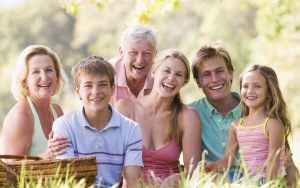 г. Краснокамска в 2017 годуПо состоянию на 1 января 2017 года численность населения г. Краснокамск по данным Пермьстата составила 53 864 человека, что на 100 человек меньше, чем на 1 января 2016 года.  Численность населения формируется как за счёт внутренних факторов (рождение и смерть граждан), так и за счёт внешних факторов (миграция граждан). Изменение этих факторов выражается в итогах естественного движения населения.Численность населения г. Краснокамска с учётом естественного движения населения за 9 месяцев текущего года по состоянию на 1 октября 2017 года составила 53 669 человек, что на 195 человек меньше, чем на начало года.(чел.)Рассмотрим динамику численности населения в течении I-III кварталов текущего года.Естественный прирост (убыль) населения в 2017 году:За 9 месяцев 2017 года в г. Краснокамск родилось 516 малышей, умерло 565 человек. Естественная убыль составила 49 человек.Миграционные процессы в 2017 году:За 9 месяцев 2017 года в г. Краснокамск прибыло 1 151 человек, выбыло из города 1 297 человек. Миграционная убыль составила 146 человек.Данные о численности населения г. Краснокамска за период 2010-2017 годы с учётом итогов Всероссийской переписи населения-2010С 2010 года показатель численности населения определяется с учётом итогов Всероссийской переписи населения-2010. За период с 2010 по 2015 годы в городе Краснокамске наблюдался стабильный рост численности населения, что в целом характеризовало город как динамично развивающуюся территорию. За указанный период лет численность населения города возросла на 2 158 человека, что составило 4% от общей численности жителей. К сожалению, с 2016 года численность населения города снижается, что является ощутимыми последствиями экономического кризиса в стране.Численность населения на 01.01.2017 г.Естественная убыль населенияМиграционный отток населенияЧисленность населения на 01.10.2017 г.53 864(-) 49(-) 14653 669